В «Артеке» подвели итоги детского конкурса авторской песни1 ноября 2021 годаВ четвёртый раз в Международном детском центре «Артек» Фонд Олега Митяева провёл очную дополнительную общеразвивающую программу «Мировые песни. Мир авторской песни» (с 12 октября по 2 ноября 2021 года). Кульминацией стали детский фестиваль «Мировые песни в «Артеке» и презентация Детского фестиваля авторской музыки и поэзии «U 235. Новые песни» по инициативе Государственной корпорации по атомной энергии «Росатом»: конкурс авторской песни, гала-концерты мэтров жанра и артистов нового поколения, презентация сборника песен, награждение и концерт лауреатов и дипломантов.Программа была направлена на знакомство детей с авторской песней как с явлением в русской культуре, на стимулирование у детей интереса к поэтическому творчеству на русском языке и приобщение к активному туризму.В мероприятиях смены приняли участие: народный артист России Олег Митяев при участии Родиона Марченко (Москва); Вадим Егоров и Веста Солянина (Москва), Галина Хомчик (Москва); Наталья Кучер (Калининград); Андрей Крамаренко (Москва); Аграфена Петровская (Москва); Александр Щербина (Москва); ансамбль «Ирония судьбы» (Алексей Хомчик, Иван Ялынский, Янис Бейрис; Москва); Вячеслав Моногаев (Москва); Данила Абдракипов (Снежинск).Состоялось 13 мастер-классов от приглашённых артистов (знакомство и разучивание репертуара от классики жанра до наших дней; сценическое искусство, владение инструментом, подача голоса и многое другое, общение в формате «вопрос – ответ»), первый этап прослушиваний детского конкурса авторской песни.Специально для занятий в качестве обучающего пособия был издан сборник «Мировые песни в «Артеке». Выпуск 2». Книга составлена под руководством народного артиста России Олега Митяева и заслуженного деятеля культуры России Галины Хомчик и включает в себя произведения ярких представителей жанра разных поколений, произведения уральских авторов, артековские песни.  Ребята посетили общеобразовательные занятия в школе «Артека», профильные занятия отрядов, экскурсионные мероприятия.По традиции завершилась программа трёхдневным марафоном концертов и прослушиваний: 28 – 30 октября дети приняли участие в IV фестивале «Мировые песни в «Артеке» и в презентации Детского фестиваля авторской музыки и поэзии «U 235. Новые песни». Проект «U 235. Новые песни» реализуется Государственной корпорацией по атомной энергии «Росатом» в рамках проекта «Школа Росатома» и с 2021 года интегрирован в программы фестивалей Фонда Олега Митяева. Дипломанты и лауреаты из «атомных» городов ранее состоявшегося отбора фестиваля «U 235. Новые песни» приняли участие в мероприятиях программы тематической смены.По итогам второго этапа прослушивания детского конкурса авторской песни были определены: гран-при - Степан Трофимов (г. Чебоксары); лауреаты - дуэт «Лён» (Мария Мокроусова и Дарья Мокроусова; г. Белгород), Екатерина Зинченко (г. Барнаул), Ярослава Максимовских (г. Екатеринбург), Никита Эрмиш (г. Барнаул), Григорий Приползин (г. Нижний Новгород), Анна Бажанова (г. Подольск), дуэт Варвары Дубровиной и Анастасии Боковой; г. Новоуральск). Возраст победителей - от 12 до 17 лет.Завершилась программа торжественным награждением победителей конкурса с вручением артистами детям медалей, дипломов и подарков. Во время концерта победителей конкурса и гала-концертов ярких представителей авторской песни на одной сцене встретились несколько поколений.СправочноДвенадцатая смена «Прекрасны вы, берега Тавриды» проходит в МДЦ «Артек» с 12 октября по 1 ноября. Её участниками стали более 2500 детей из 85 субъектов России. Программа смены реализуется совместно с тематическими партнерами детского центра и посвящена раскрытию собственного потенциала ребенка через тему путешествий и туризма. В рамках 12-й смены проходят Стратегическая сессия «РДШ - Территория самоуправления-2021», Туристический фестиваль «Первая вершина», Церемония ко Дню памяти Амет-Хана Султана, классные встречи в рамках проекта «Общество знания».С 2017 года путевки в Международный детский центр «Артек» распространяются в качестве поощрения за достижения активных детей посредством АИС «Путевка» на основе электронного портфолио. За 2017–2021 гг. в системе зарегистрировано почти 480 тысяч детей со всей России. В 2021 году МДЦ «Артек» готов принять 32 000 детей в рамках 15 смен. В «Артеке» созданы все условия эпидемиологической безопасности.Контакты для СМИКонтакты для СМИОфициальные ресурсы МДЦ «Артек»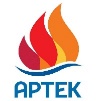  +7 978 734 0444 press@artek.orgОФИЦИАЛЬНЫЙ САЙТ АРТЕКАФОТОБАНК АРТЕКАYOUTUBEINSTAGRAMVKFACEBOOK